Huishoudelijk reglement 2017/2018Artikel 1 Rechten en verplichtingenLid 1  Pleitgenootschap Gaius kent geen verplichtend karakter:a.  Het bestuur kan haar leden niet verplichten tot deelname aan activiteiten.b.  Inschrijving voor activiteiten heeft tot gevolg dat er een verplichting ontstaat tot participatie en betaling van de vastgestelde eigen bijdrage.c.  Gegronde redenen voor afwezigheid kunnen een uitzondering op lid b vormen, mitsdien deze redenen binnen redelijke termijn kenbaar zijn gemaakt aan het bestuur. Beoordeling van de geldigheid van de redenen is aan het bestuur.Lid 2  Ieder lid heeft het recht om minimaal eenmaal per verenigingsjaar te pleiten in verenigingsverband.Artikel 2 MaatregelenLid 1 WaarschuwingIndien een lid niet aan zijn betalingsverplichting(en) voldoet, danwel aan een (of meer) andere verplichting(en) jegens de vereniging, zal in de uitnodiging voor de eerstvolgende activiteit en/of in de betalingsherinnering een waarschuwing worden gegeven dat het niet mogelijk is om aan de desbetreffende activiteit deel te nemen zolang er nog opeisbare geldvorderingenzijn en/of niet is voldaan aan een (of meer) andere verplichting(en).Lid 2 Schriftelijke berispingHet bestuur kan een lid schriftelijk berispen indien aan de eerdergenoemde waarschuwing betreffende betalingsverplichting(en), danwel aan een (of meer) andere verplichting(en) jegens de vereniging geen gevolg is gegeven in overeenstemming met de gestelde voorwaarden.Lid 3 Uitsluiting van activiteit(en)Het bestuur kan een lid uitsluiten van deelname aan een activiteit:a.  indien het betreffende lid bij eerdere activiteit(en) meermaals heeft aangetoondzich niet conform de geldende fatsoensnormen te gedragen en daarbij de vereniging en/of haar leden op onredelijke wijze heeft benadeeld.b.  Het betreffende lid kan bezwaar aantekenen tegen een besluit, als genoemd in lid 3, bij het bestuur. Het bestuur beslist binnen 14 dagen na ontvangst van het bezwaarschrift.c.  Tegen de beslissing op bezwaar staat het betreffende lid beroep open bij de algemene ledenvergadering.d.  Hangende bezwaar en beroep wordt de werking van het besluit, als genoemd in lid3, opgeschort.Lid 4 Schorsinga.  Indien een of meerdere van bovenstaande maatregelen niet het gewenste resultaat heeft of hebben opgeleverd kan het bestuur besluiten tot het schorsen van het desbetreffende lid voor een bepaalde tijd. De betrokkene wordt zo spoedig mogelijk schriftelijk, onder opgave van redenen, van het besluit in kennis gesteld. De schorsing treedt onmiddellijk na de in kennisstelling in werking.b.  Het geschorste lid verliest gedurende de schorsing de rechten welke verbonden zijn aan het lidmaatschap.c.  Het desbetreffende lid kan bij de eerstvolgende algemene ledenvergadering in beroep gaan. Het besluit tot schorsing wordt gehandhaafd als het wordt bekrachtigd door ten minste twee/derde van het aantal geldig uitgebrachte stemmen.Lid 5 Ontzettinga.  Ontzetting van een lid geschiedt volgens het bepaalde in artikel 5 lid 5 van deStatuten.b.  Het besluit tot ontzetting blijft gehandhaafd als het wordt bekrachtigd door ten minste twee/derde van het aantal geldig uitgebrachte stemmen.Artikel 3 Einde LidmaatschapLid 1	Het bestuur informeert vóór het einde van het jaar wie nog lid blijft, zodat een lid dat vergeet zijn lidmaatschap op te zeggen niet tegen wil gebonden blijft aan de vereniging.Lid 2	Een lid waarvan het lidmaatschap eindigt terwijl de vereniging nog vorderingen op dat lid heeft, kan na beëindiging van het lidmaatschap niet opnieuw lid worden van Pleitgenootschap Gaius en kan niet deelnemen aan door Pleitgenootschap Gaius georganiseerde activiteiten, tenzij het bestuur anders beslist.Lid 3	Het tweede lid verliest haar werking indien het (voormalig) lid alsnog de vordering voldoet.Artikel 4 OpzeggingDe statuten regelen hieromtrent voldoende. In de praktijk komt het erop neer dat het bestuur vóór het einde van het jaar informeert wie nog lid blijft, zodat een lid dat ‘vergeet’ zijn lidmaatschap op te zeggen niet tegen wil gebonden blijft aan de vereniging.Artikel 5 BestuurLid 1	Het bestuur bestaat uit tenminste een voorzitter, secretaris en penningmeester. Deze functies zijn niet verenigbaar. Het bestuur dient kennis te nemen van statuten en huishoudelijk reglement.Lid 2	Wanneer het aantal bestuurders daalt beneden drie, wordt binnen twee weken een algemene ledenvergadering bijeen geroepen. Op deze vergadering wordt/en de vacature(s) ingevuld in overeenstemming met artikel 7 van de statuten.Lid 3	Het bestuur is verantwoordelijk voor de organisatie van alle activiteiten van de vereniging.Artikel 6 ContinuïteitLid 1	Het bestuur draagt zorg voor de continuïteit van de vereniging.Lid 2	Het bestuur bevordert in ieder geval de verkiesbaarstelling van kandidaten. Hij verstrekt inlichtingen omtrent de werkzaamheden van de bestuursleden, de verkiezingsprocedure en andere zaken die van belang kunnen zijn voor een toekomstig bestuurslid.Artikel 7 BestuursverkiezingLid 1	Het bestuur wordt gekozen in overeenstemming met het bepaalde in artikel 7 van de Statuten.Lid 2	Indien één van de gekozen leden de aangeboden functie niet aanvaardt wordt de gehele stemprocedure herhaald.Lid 3	Bij een staken der stemmen tijdens de bestuursverkiezing dient er een nieuwe stemronde te worden gehouden. Wanneer ook dan de stemmen staken beslist het lot.Artikel 8 CommissiesLid 1	Het bestuur ziet toe op het functioneren der commissies van de vereniging. Lid 2	Het bestuur besluit tot het instellen van een commissie.Lid 3	Het bestuur wijst de commissieleden aan. Het bestuur bevestigt schriftelijk de samenstelling van de commissie aan de commissieleden.Lid 4	De commissie kiest uit zijn midden een voorzitter en een secretaris. De secretaris draagt zorg voor communicatie over de activiteiten van de commissie naar het bestuur.Lid 5	De commissie ontvangt van het bestuur een omschrijving van de aan de commissie gedelegeerde taken en de omvang van de door de vereniging beschikbaar gestelde geldmiddelen tot uitvoering van deze taken. Het bestuur dient een overzicht van aan commissies beschikbaar gestelde geldmiddelen ter beschikking te stellen van de Kascontrolecommissie, waarbij tevens een overzicht van leden van de betreffende commissie is gevoegd.Lid 6	Na iedere activiteit, en in ieder geval binnen redelijke termijn na ontbinding vaneen commissie, dient de commissie een staat van baten en lasten op te maken. Deze staat wordt ter hand gesteld van het bestuur en de kas controle-commissie.Lid 7	Het bestuur besluit tot het ontbinden van een commissie.Artikel 9 Algemene ledenvergaderingLid 1	Het bestuur stelt de agenda van de algemene ledenvergadering vast. Het staat de algemene ledenvergadering vrij deze te amenderen.Lid 2	De agenda en notulen van de voorgaande algemene ledenvergadering worden tenminste zeven dagen voor de algemene ledenvergadering, hetzij op papier, hetzij elektronisch, naar de leden verzonden.Lid 3	Indien de algemene ledenvergadering conform artikel 14 lid 2 tweede volzin van de Statuten bijeen wordt geroepen, wordt de agenda door de verzoekers opgesteld en meegezonden bij oproeping.Lid 4	Het staat leden vrij agendapunten in te dienen tot aan vaststelling van de agenda tijdens de algemene ledenvergadering.Lid 5	Tijdens algemene ledenvergaderingen is het leden niet toegestaan met behulp van elektronische hulpmiddelen deel te nemen aan de vergadering.Lid 6	a. In geval van een stemming in de algemene ledenvergadering kunnen stemgerechtigde leden “voor”, “tegen”, “blanco” of “onthouding” stemmen, tenzij door de voorzitter van de algemene ledenvergadering anders wordt bepaald.	b. Door “blanco” te stemmen geeft een lid aan het niet eens te zijn met de wijze van stemmen, of de voorafgegane procedure. Indien minimaal 50% van de geldig uitgebrachte stemmen “blanco” is, dienen de leden die “blanco” hebben gestemd aan te geven met welk aspect van de procedure ze het oneens zijn en waarom. De voorzitter van de vergadering besluit of de procedure (deels) opnieuw moet worden doorlopen. Indien minder dan 50% van de geldig uitgebrachte stemmen “blanco” is, wordt een “blanco” stem als een “onthouding” beschouwd.	c. Indien leden “onthouding” stemmen, worden deze stemmen bij het beantwoorden van de vraag of het stemvoorstel is aangenomen buiten beschouwing gelaten.Artikel 10 Stemrecht ledenLid 1	Leden kunnen hun stemrecht in de algemene ledenvergadering uitoefenen in overeenstemming met het bepaalde in artikel 11 van de Statuten.Lid 2	Een volmacht dient ten minste de naam en handtekening van de volmachtgever en de naam van de gevolmachtigde te vermelden en dient nauwkeurig de omvang van de volmacht te vermelden. Onvolledige machtigingen zijn ongeldig.Lid 3	Indien de volmacht door de volmachtgever per elektronische post aan het bestuur is verstuurd is het bepaalde omtrent de vereiste handtekening niet van toepassing. Volmachten welke per elektronische post verstuurd worden dienen vanaf een elektronisch postadres van de volmachtgever, zoals dat bekend is in deadministratie van de vereniging, verstuurd te worden.Lid 4	Daarnaast vermeldt de volmachtgever of hij een algemene dan wel bijzondere volmacht geeft. Een bijzondere volmacht vermeldt het onderwerp waartoe deze volmacht is verleend.Lid 5	Machtigingen worden voor of bij aanvang van de algemene ledenvergadering bekend gemaakt aan het bestuur. Het bestuur deelt het bestaan van de volmacht, volmachtgever en gevolmachtigde mede.Artikel 11 ActiviteitenLid 1	Het bestuur bevordert dat er gedurende het academische jaar voldoende pleitavonden zijn om leden de gelegenheid te bieden om te pleiten.Lid 2	Daarnaast bevordert en ondersteunt het bestuur de organisatie van en deelname aan andere activiteiten als bedoelt in artikel 2 van de Statuten. In het bijzonder bevordert het bestuur de deelname aan pleitwedstrijden en kantoorbezoeken.Artikel 12 Geldmiddelen en financiële verplichtingenLid 1	De contributie zal jaarlijks door de algemene ledenvergadering worden vastgesteld en worden opgenomen in lid 3 van dit artikel.Lid 2	Het entreegeld wordt vastgesteld op nihil.Lid 3	De contributie voor het academische jaar 2013/2014 bedraagt €25Lid 4	Het bestuur kan de algemene vergadering voorstellen een gedifferentieerde contributie vast te stellen ten aanzien van bepaalde leden. Deze mogelijkheid bestaat alleen ten aanzien van leden die hun lidmaatschap wensen aan te vangen danwel beëindigen, leden die tijdelijk in het buitenland studeren en bij buitengewone omstandigheden des persoons.Lid 5	Het bestuur kan bijdragen vragen van de leden om activiteiten te bekostigen. Het stelt hiertoe een activiteitenbegroting op.Lid 6	Leden kan deelname aan een activiteit worden ontzegt indien er nog opeisbare vorderingen jegens hen bestaan. Dit lid treedt in werking per 1 januari 2008.Lid 7	Vorderingen dienen voor de daartoe gestelde betalingstermijn betaald te worden. Lid 8	Het bestuur kan voor deelname aan een activiteit een eigen bijdrage vandeelnemers eisen. Ten aanzien van het bedrag van de bijdrage verstrekt het de deelnemende leden voor inschrijving een realistische raming. Bij inschrijving verstrekken leden automatisch een borgstelling voor betaling van deze bijdrage. Het bestuur stelt de leden voor inschrijving op de hoogte van het bedrag van de borgsom. Deze borgsom kan geheel of gedeeltelijk vooraf worden opgevraagd bijde deelnemende leden. Verschillen in de kosten van de activiteit van €5,- of minder per deelnemende persoon worden behandeld als nihil.Artikel 13 Geldelijke reserveLid 1		De reserve van de vereniging bestaat uit een algemene reserve en eventueel één of meer bijzondere reserve(s).Lid 2	       a. De vereniging zal te allen tijde een algemene reserve in stand houden.b. Deze algemene reserve zal alleen gebruikt worden ter bekostiging van zaken of activiteiten ten behoeve van de directe bevordering van de pleitkunst en zal niet gebruikt worden om direct of indirect zaken of activiteiten te bekostigen die niet zijn gerelateerd aan de pleitkunst. c. Voor verlaging van de algemene reserve anders dan door gebruik daarvan voor de directe bevordering van de pleitkunst conform sub b, is voorafgaande goedkeuring van ten minste tweederde meerderheid van de ter algemene ledenvergadering aanwezige stemmen vereist.Lid 3	Ingeval de algemene reserve een omvang heeft van vijfduizend euro of minder, kan alleen geld uit de algemene reserve worden aangewend indien:a.  de uitgave wordt gedaan ten behoeve van de bevordering van de pleitkunst; en b.  de uitgave wordt gedaan met voorafgaande goedkeuring van tweederdemeerderheid van de ter algemene ledenvergadering aanwezige stemmen.Lid 4	Ingeval de algemene reserve een omvang heeft van tweeduizend euro of minder kan alleen geld uit de algemene reserve worden aangewend, indien de uitgave wordt gedaan ter voorkoming van de insolventie van de vereniging.Artikel 14 Werkzaamheden van de kascontrolecommissieLid 1	De kascontrolecommissie - als bedoeld in artikel 13, tweede lid, van de statuten - kan in aanvulling op de in artikel 13, tweede lid, van de statuten bedoelde eindcontrole een of meerdere malen per jaar een tussencontrole houden van de in artikel 13, eerste lid, van de statuten genoemde stukken en daaromtrent rapporteren aan de algemene ledenvergadering. Het bestuur is verplicht ten behoeve van alle controles tijdig alle benodigde stukken op te stellen en/of te overleggen en alle gevraagde inlichtingen en alle inlichtingen waarvan hij redelijkerwijs dient te weten dat deze van belang kunnen zijn te verschaffen.Lid 2		De kascontrolecommissie - als bedoeld in artikel 13, tweede lid, van de statuten – zal voorafgaand aan de eerste algemene ledenvergadering van ieder boekjaar een advies aan de algemene ledenvergadering opstellen omtrent de haalbaarheid van de door het bestuur opgemaakte begroting. Het bestuur is verplicht ten behoeve van dit advies tijdig de begroting op te stellen, alle benodigde stukken te overleggen en alle gevraagde inlichtingen en alle inlichtingen waarvan hij redelijkerwijs dient te weten dat deze van belang kunnen zijn te verschaffen.Lid 3		Het is de kascontrolecommissie niet toegestaan door middel van haar werkzaamheden actief te trachten wijzigingen aan te brengen in het beleid van het bestuur. Wel is het de kascontrolecommissie toegestaan het bestuur desgevraagd te adviseren omtrent zijn financiële beleid.Lid 4	a. Leden van de Kascontrolecommissie is het niet toegestaan binnen de Kascontrolecommissie deel te nemen aan de controle en besluitvorming omtrent de financiën van (een) andere commissie(s) waarvan zij deel uitmaken of deel van uit hebben gemaakt in het boekjaar waarin zij lid zijn van de Kascontrolecommissie, indien aan die andere commissie(s) krachtens art. 8, lid 5, huishoudelijk reglement geldmiddelen zijn toegekend, tenzij dit de controle feitelijk onmogelijk maakt.	b. Indien niet duidelijk is of sprake is van een commissie waaraan geldmiddelen zijn toegekend, moet gekeken worden naar de op de betreffende commissie van toepassing zijnde omschrijving als bedoeld in art. 8, lid 5, huishoudelijk reglement en dient de Kascontrolecommissie middels een stemming te besluiten of een bepaald lid van de Kascontrolecommissie deel mag nemen aan de controle en besluitvorming omtrent de financiën van de betreffende commissie.	c. Indien een lid van de Kascontrolecommissie waarop sub a van toepassing is niet zelf besluit niet deel te nemen aan de controle en besluitvorming omtrent de betreffende commissie, kan de Kascontrolecommissie middels een stemming bij meerderheid van stemmen besluiten dat het betreffende lid van de Kascontrolecommissie niet deel mag nemen aan de controle en besluitvorming omtrent de financiën van de betreffende commissie.	d. Indien een lid zich onthoudt van deelname aan de controle en besluitvorming omtrent de financiën van een bepaalde commissie, of de Kascontrolecommissie middels stemming besluit dat een bepaald lid van de Kascontrolecommissie niet deel mag nemen aan de controle en besluitvorming omtrent de financiën van een bepaalde commissie, zal de Kascontrolecommissie dit met redenen omkleedt vermelden in het verslag dat aan de ALV wordt uitgebracht omtrent de kascontrole.Artikel 15 Rekening & VerantwoordingIn de statuten is hieromtrent afdoende geregeld, het is niet de bedoeling om boekhoudkundige regels te gaan opnemen in het HR.Artikel 16 JaarverslagDe statuten regelen hieromtrent voldoende.Artikel 17 StatutenwijzigingDe statuten regelen hieromtrent voldoende.Artikel 18 OntbindingDe statuten regelen hieromtrent voldoende.Artikel 19 LogoHet Gaius-logo bestaat uit een grafische weergave van een borstbeeld van de Romeinse juristGaius, met rechtsonder in woorden “Pleitgenootschap Gaius”.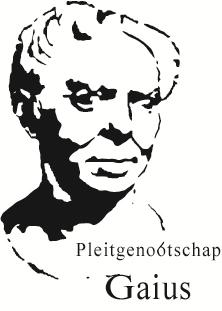 Artikel 20 SlotbepalingHet Huishoudelijk Reglement dient ieder verenigingsjaar te worden vastgesteld.